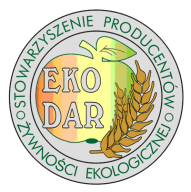 KONKURS PLASTYCZNY „ZDROWY STYL ŻYCIA. Radosny ogród”Ostateczny termin przesyłania/składania prac – do 20 listopada 2020 r. do Szkoły Podstawowej nr 25 w Rzeszowie, ul. Starzyńskiego 17, 35-508 Rzeszów, w godz. 730-1530.Niniejszy formularz należy dołączyć do prac przedstawianych przez szkołę lub przedszkole do Konkursu. Prosimy o staranne wypełnienie formularza i podanie aktualnych danych.FORMULARZ ZGŁOSZENIOWYFORMULARZ ZGŁOSZENIOWYFORMULARZ ZGŁOSZENIOWYFORMULARZ ZGŁOSZENIOWYFORMULARZ ZGŁOSZENIOWYNazwa i adres szkoły, adres e-mail, telefon kontaktowyNazwa i adres szkoły, adres e-mail, telefon kontaktowyNazwa i adres szkoły, adres e-mail, telefon kontaktowyImię i nazwisko nauczyciela/szkolnego koordynatora konkursu, adres e-mail, telefon kontaktowyImię i nazwisko nauczyciela/szkolnego koordynatora konkursu, adres e-mail, telefon kontaktowyUCZESTNICYUCZESTNICYUCZESTNICYUCZESTNICYUCZESTNICYLp.Imię i nazwisko uczniawiekImię i nazwisko nauczyciela/opiekunaPodpis rodziców/opiekunówPodpis szkolnego koordynatora konkursuPodpis szkolnego koordynatora konkursuPodpis szkolnego koordynatora konkursuPieczątka szkołyPieczątka szkoły